ИЗВЕЩЕНИЕО НАЧАЛЕ ВЫПОЛНЕНИЯ КОМПЛЕКСНЫХ КАДАСТРОВЫХ РАБОТ     1. В период с "04" мая 2021 г. по "01" ноября 2021г. в  отношенииобъектов недвижимости, расположенных на  территории: кадастровых кварталов 18:04:123016, 18:04:123017, 18:04:122005, 18:04:122007, Удмуртская Республика, Воткинский район, д. Верхняя Талица, д. Верхне-Позимь, будут   выполняться  комплексные  кадастровые   работы   в   соответствии с Муниципальным контрактом №10 от 04.05.2021, заключенным со стороны заказчика 3: Управление муниципальным имуществом и земельными ресурсами Администрации муниципального образования «Воткинский район», почтовый адрес: УР, г.Воткинск, ул. Красноармейская, д.43а.адрес электронной почты: upr-resurs2019@yandex.ru, номер контактного телефона: 8 (34145) 51239со стороны исполнителя 4: Общество с ограниченной ответственностью «ГеоКадИнжиниринг»;фамилия, имя, отчество (при наличии) кадастрового инженера 4: Галичанина Настасия Михайловна;наименование саморегулируемой организации кадастровых  инженеров,  членомкоторой является кадастровый инженер: СРО АКИ «Поволжье»;уникальный регистрационный номер   члена   саморегулируемой   организации кадастровых инженеров в реестре   членов   саморегулируемой   организации кадастровых инженеров: 1655;дата внесения сведений о физическом лице в реестр членов саморегулируемойорганизации кадастровых инженеров: 15.02.2019;почтовый адрес: г. Ижевск, ул. 9 января, д.259, пом. 1а (ООО «ГеоКадИнжиниринг»);адрес электронной почты: info@geokad18.ru;номер контактного телефона: 8 (3412) 906960.     2.  Правообладатели объектов недвижимости, которые    считаются в соответствии с  частью  4  статьи  69  Федерального  закона  от  13  июля 2015 года N 218-ФЗ "О государственной  регистрации  недвижимости" 5  ранее учтенными или сведения о которых в соответствии  с  частью  9   статьи 69 Федерального закона от 13  июля  2015 года  N 218-ФЗ  "О  государственнойрегистрации недвижимости" могут быть  внесены  в  Единый  государственный реестр недвижимости как о ранее учтенных в  случае  отсутствия  в  Едином государственном  реестре   недвижимости   сведений   о     таких объектах недвижимости, вправе предоставить  указанному  в  пункте  1   извещения о начале выполнения комплексных кадастровых работ кадастровому  инженеру  - исполнителю комплексных кадастровых работ имеющиеся  у  них   материалы идокументы в отношении таких объектов недвижимости, а также  заверенные  в порядке, установленном частями 1 и 9 статьи 21 Федерального закона от  13 июля 2015 года N 218-ФЗ  "О  государственной  регистрации  недвижимости", копии документов, устанавливающих или подтверждающих права  на  указанные объекты недвижимости.     3.  Правообладатели  объектов  недвижимости  -  земельных  участков, зданий,  сооружений,  объектов  незавершенного  строительства  в  течение тридцати рабочих дней со дня опубликования извещения о начале  выполнения комплексных  кадастровых  вправе предоставить кадастровому инженеру - исполнителю комплексных  кадастровых работ, указанному в пункте 1 извещения о  начале  выполнения  комплексных кадастровых работ, по указанному в пункте 2 извещения о начале выполнения комплексных кадастровых работ адресу сведения об адресе электронной почты и (или) почтовом адресе, по которым осуществляется  связь  с  лицом,  чьеправо на объект недвижимости зарегистрировано, а также  лицом,  в  пользукоторого  зарегистрировано  ограничение  права  и   обременение   объекта недвижимости (далее - контактный адрес правообладателя), для  внесения  в Единый государственный реестр недвижимости сведений о  контактном  адресе правообладателя  и  последующего  надлежащего  уведомления  таких  лиц  о завершении  подготовки  проекта  карты-плана  территории  по  результатам комплексных кадастровых работ и  о  проведении  заседания  согласительной комиссии  по  вопросу  согласования   местоположения   границ   земельных участков.     4.   Правообладатели   объектов   недвижимости,     расположенных на территории  комплексных  кадастровых  работ,  не  вправе   препятствовать выполнению комплексных кадастровых работ и обязаны  обеспечить   доступ к указанным объектам недвижимости исполнителю комплексных кадастровых работ в установленное графиком время.     5. График выполнения комплексных кадастровых работ:Галичанина Настасия Михайловна*        ________________________________*(Ф.И.О. кадастрового инженера) 8   (подпись кадастрового инженера) 9  Место для оттиска печати 101.   В период с "09 " июня 2020 года  по "25" декабря 2020 года в отношении объектов недвижимости, расположенных на территории кадастрового квартала 18:04:008001- субъект Российской Федерации: Удмуртская Республика, муниципальное образование: «Воткинский район», будут выполняться комплексные кадастровые работы в соответствии с муниципальным  контрактом от "09" июня 2020 г. N 0813500000120005226002, заключенным со стороны заказчика: Управление муниципальным имуществом и земельными ресурсами Администрации муниципального образования «Воткинский район», почтовый адрес: 427431, Удмуртская Республика, г. Воткинск, ул. Красноармейская, д.43а, адрес электронной почты: umiizr2016@yandex.ru, номер контактного телефона: 8 (34145) 5–12–39,со стороны исполнителя:Общество с ограниченной ответственностью «ГлавГеоСтрой» (ООО «ГлавГеоСтрой»), фамилия, имя, отчество кадастрового инженера: Журавлёв Дмитрий Сергеевич, Абрамова Елена Анатольевна,                                                                                                                                        наименование саморегулируемой организации членом которой является кадастровый инженер: Ассоциация СРО «Объединение профессионалов кадастровой деятельности»,                                        уникальный регистрационный номер члена саморегулируемой организации кадастровых инженеров в реестре членов саморегулируемой организации кадастровых инженеров:                       Журавлёв Дмитрий Сергеевич-1455, Абрамова Елена Анатольевна-1800,                                                        дата внесения сведений о физическом лице в реестр членов саморегулируемой организации кадастровых инженеров: Журавлёв Дмитрий Сергеевич-15.05.2013, Абрамова Елена Анатольевна-03.03.2011,                                                                                                                                         почтовый адрес: 108813, г.Москва, г.Московский, ул.Хабарова, д.2, оф.605,                                  адрес электронной почты: glavgeostroj18@bk.ru,                                                                                       номер контактного телефона:+7-922-580-51-17.2. Правообладатели   объектов   недвижимости,   которые  считаются  в соответствии  с частью 4 статьи 69 Федерального закона от 13 июля 2015 года N  218-ФЗ  "О государственной регистрации недвижимости"  ранее учтенными или  сведения  о  которых  в соответствии с частью 9 статьи 69 Федерального закона  от  13  июля  2015  года  N  218-ФЗ  "О государственной регистрации недвижимости"   могут   быть   внесены   в  Единый  государственный  реестр недвижимости   как   о   ранее   учтенных  в  случае  отсутствия  в  Едином государственном    реестре   недвижимости   сведений   о   таких   объектах недвижимости,  вправе предоставить указанному в пункте 1 извещения о начале выполнения   комплексных   кадастровых   работ   кадастровому   инженеру  -исполнителю  комплексных  кадастровых  работ  имеющиеся  у  них материалы и документы  в  отношении  таких  объектов недвижимости, а также заверенные в порядке,  установленном  частями  1 и 9 статьи 21 Федерального закона от 13июля 2015 года N 218-ФЗ "О государственной регистрации недвижимости", копии документов,  устанавливающих  или подтверждающих права на указанные объекты недвижимости.3.Правообладатели объектов недвижимости - земельных участков, зданий, сооружений,  объектов  незавершенного  строительства  в  течение  тридцати рабочих дней со дня опубликования извещения о начале выполнения комплексных кадастровых работ вправе предоставить кадастровому   инженеру   -   исполнителю  комплексных  кадастровых  работ, указанному в пункте 1 извещения о начале выполнения комплексных кадастровых работ,  по  указанному в пункте 2 извещения о начале выполнения комплексных кадастровых  работ  адресу  сведения  об  адресе электронной почты и (или)почтовом  адресе,  по  которым  осуществляется  связь с лицом, чье право на объект  недвижимости  зарегистрировано,  а  также  лицом, в пользу которого зарегистрировано  ограничение  права  и  обременение  объекта  недвижимости(далее   -   контактный  адрес  правообладателя),  для  внесения  в  Единый государственный   реестр   недвижимости   сведений   о   контактном  адресе правообладателя   и   последующего  надлежащего  уведомления  таких  лиц  о завершении   подготовки   проекта  карты-плана  территории  по  результатам комплексных  кадастровых  работ  и  о  проведении  заседания согласительной комиссии по вопросу согласования местоположения границ земельных участков.4. Правообладатели  объектов недвижимости, расположенных на территории комплексных   кадастровых   работ,   не  вправе  препятствовать  выполнению комплексных  кадастровых  работ  и  обязаны  обеспечить  доступ к указанным объектам   недвижимости   исполнителю   комплексных   кадастровых  работ  в установленное графиком время.5. График выполнения комплексных кадастровых работ: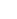 Nп/пМесто выполнения 7 комплексных кадастровых работВремя выполнения 7 комплексных кадастровых работ 1 г. Ижевск, ул. 9 Января, д.259, офис ООО «ГеоКадИнжиниринг» 04.05.2021 – 01.06.2021 - Формирование согласительной комиссии (Заказчик);2 г. Ижевск, ул. 9 Января, д.259, офис ООО «ГеоКадИнжиниринг»04.05.2021 – 04.07.2021 - Получение, сбор и анализ документов, необходимых для выполнения комплексных кадастровых работ, исходных данных (Исполнитель).Обследование объектов недвижимости, определение характеристик объектов недвижимости, в том числе адресов, определение местоположения объектов недвижимости (Исполнитель);Выявление объектов недвижимости, сведении о которых отсутствуют в Едином государственном реестре недвижимости (Исполнитель).Сбор, в том числе от Заказчика, заверенных в установленном порядке документов, устанавливающих или подтверждающих права на объекты недвижимости, которые в соответствии с частью 4 статьи 69 Федерального закона № 221-ФЗ считаются ранее учтенными, но сведения, о которых отсутствуют в Едином государственном реестре недвижимости (Исполнитель).Сбор сведений об адресе электронной почты и (или) о почтовом адресе, по которым осуществляется связь с лицом, чье право на объект недвижимости зарегистрировано, а также с лицом, в пользу которого зарегистрировано ограничение права или обременение объекта недвижимости (далее - адрес правообладателя и (или) адрес электронной почты правообладателя), если указанные лица являются правообладателями объектов недвижимости, в отношении которых выполняются комплексные кадастровые работы (Исполнитель);3 г. Ижевск, ул. 9 Января, д.259, офис ООО «ГеоКадИнжиниринг»07.05.2021 – 21.06.2021 - Направление в орган государственной регистрации прав заявлений об учете адрес правообладателя и (или) адрес электронной почты правообладателя (Исполнитель);Направление заявления о внесении в Единый государственный реестр недвижимости сведений о ранее учтенных объектах недвижимости, расположенных в границах территории выполнения комплексных кадастровых работ (Исполнитель).Обеспечение актуализации сведений и наполнения Государственного адресного реестра отсутствующими адресами объектов недвижимости и земельных участков (при необходимости) (Заказчик).Направление Исполнителем в адрес Заказчика:сведения об объектах недвижимости, в отношении которых проводятся работы;сведения об уведомлении правообладателей и иных лиц;сведения об уточнении адресов объектов недвижимости (адресные реестры);сведения о внесении в Единый государственный реестр недвижимости сведений о ранее учтенных земельных участках и объектах капитального строительства и иные документы.4Кадастровые квартала 18:04:123016, 18:04:123017, 18:04:122005, 18:04:122007, Удмуртская Республика, Воткинй район, д. Верхняя Талица, д. Верхне-Позимь04.05.2021 – 04.07.2021 - Определение координат характерных точек местоположения границы объектов недвижимости, расположенных в кадастровых кварталах (Исполнитель).5г. Ижевск, ул. 9 Января, д.259, офис ООО «ГеоКадИнжиниринг»21.06.2021 – 09.07.2021 - Разработка и оформление проектов карт-планов территории (Исполнитель);Подготовка сведений об указанных в части 4.1 статьи 42.1 Федерального закона № 221-ФЗ выявленных объектах, расположенных в границах территории выполнения комплексных кадастровых работ, либо заключения об отсутствии указанных объектов;Подготовка информации о возможности образования земельных участков на территории выполнения комплексных кадастровых работ, предусмотренную частью 4 статьи 42.8 Федерального закона № 221-ФЗ, либо заключения об отсутствии указанной возможности;Проверка карт-планов территории на соответствие сведениям Единого государственного реестра недвижимости посредством сервиса «Личный кабинет кадастрового инженера» (Исполнитель);Направление Исполнителем в адрес Заказчика:проекты карт-планов территорий всех кадастровых кварталов в электронном виде в форме электронных образов бумажных документов в формате PDF и, по требованию Заказчика, в форме документов на бумажном носителе;протоколы проверки карт-планов территории посредством сервиса «Личный кабинет кадастрового инженера»;сведения об указанных в части 4.1 статьи 42.1 Федерального закона № 221-ФЗ выявленных объектах, расположенных в границах территории выполнения комплексных кадастровых работ, либо заключение об отсутствии указанных объектов;информацию о возможности образования земельных участков на территории выполнения комплексных кадастровых работ, предусмотренную частью 4 статьи 42.8 Федерального закона № 221-ФЗ, либо заключение об отсутствии указанной возможности.6Управление муниципальным имуществом и земельными ресурсами Администрации муниципального образования «Воткинский район» УР, г.Воткинск, ул. Красноармейская, д.43а.   09.07.2021 - 13.07.2021 - Направление проектов карт-планов территории в согласительную комиссию (Заказчик);7Управление муниципальным имуществом и земельными ресурсами Администрации муниципального образования «Воткинскийрайон» УР, г.Воткинск, ул. Красноармейская, д.43а.   13.07.2021 – 16.07.2021 - Опубликование извещения о заседании согласительной комиссии № 1 (Согласительная комиссия, Заказчик)8Управление муниципальным имуществом и земельными ресурсами Администрации муниципального образования «Воткинский район» УР, г.Воткинск, ул. Красноармейская, д.43а.   16.07.2021 – 06.08.2021 - Проведение согласительной комиссии № 1 (Согласительная комиссия, Заказчик);Участие Исполнителя в заседаниях согласительной комиссии по рассмотрению представленных проектов карт-планов территорий9Управление муниципальным имуществом и земельными ресурсами Администрации муниципального образования «Воткинский район» УР, г.Воткинск, ул. Красноармейская, д.43а.   06.08.2021 – 27.08.2021 - Прием возражений от заинтересованных лиц (Согласительная комиссия);10г. Ижевск, ул. 9 Января, д.259, офис ООО «ГеоКадИнжиниринг»27.08.2021-15.10.2021 - Внесение изменений в карты-планы территорий в соответствии с заключением согласительной комиссии о выявленных замечаниях (Исполнитель).11Управление муниципальным имуществом и земельными ресурсами Администрации муниципального образования «Воткинский район» УР, г.Воткинск, ул. Красноармейская, д.43а.   27.08.2021 – 17.09.2021 - Опубликование извещения о заседании согласительной комиссии № 2 (Согласительная комиссия, Заказчик)12Управление муниципальным имуществом и земельными ресурсами Администрации муниципального образования «Воткинский район» УР, г.Воткинск, ул. Красноармейская, д.43а.   20.09.2021 - Проведение согласительной комиссии №2 при наличии возражений от заинтересованных лиц (Согласительная комиссия, Заказчик);Участие в заседаниях согласительной комиссии по рассмотрению представленных проектов карт-планов территорий (Исполнитель).13г. Ижевск, ул. 9 Января, д.259, офис ООО «ГеоКадИнжиниринг»27.08.2021 – 01.09.2021 - Оформление карт-планов территорий в окончательной редакции (Исполнитель)14Управление муниципальным имуществом и земельными ресурсами Администрации муниципального образования «Воткинский район» УР, г.Воткинск, ул. Красноармейская, д.43а.   27.08.2021 – 03.09.2021 - Оформление заключения согласительной комиссии (при необходимости) и актов согласования местоположения границ. Направление согласительной комиссией заказчику работ окончательной редакции карт-планов для утверждения (Согласительная комиссия).15г. Ижевск, ул. 9 Января, д.259, офис ООО «ГеоКадИнжиниринг»Управление муниципальным имуществом и земельными ресурсами Администрации муниципального образования «Воткинский район» УР, г.Воткинск, ул. Красноармейская, д.43а.   03.09.2021 - 08.09.2021 - Утверждение карт-планов территории в окончательной редакции (Заказчик);Подготовка карт-планов территории в форме электронного документа (Исполнитель);Проверку карт-планов территории, подготовленных в окончательной редакции, на соответствие сведениям Единого государственного реестра недвижимости посредством сервиса «Личный кабинет кадастрового инженера» (Исполнитель);Подготовка и направление Заказчику информации о количестве объектов недвижимости (в разрезе земельных участков, объектов капитального строительства и видов работ), сведения о которых включены в утвержденный карты-планы территории по форме согласно приложению 1 к техническому заданию (Исполнитель).16г. Ижевск, ул. 9 Января, д.259, офис ООО «ГеоКадИнжиниринг»Управление муниципальным имуществом и земельными ресурсами Администрации муниципального образования «Воткинский район» УР, г.Воткинск, ул. Красноармейская, д.43а.   08.09.2021 – 01.11.2021 - Сдача результатов работ (карт-планов территорий) Заказчику (Исполнитель).Представление карт-планов территорий в орган регистрации прав для внесения сведений об объектах недвижимости в Единый государственный реестр недвижимости (Заказчик).№
п/пМесто выполнения
комплексных кадастровых работВремя выполнения
комплексных кадастровых работ1Номера кадастрового квартала 18:04:0080011)Подготовительные работы: до 23.07.2020 г.,2)Полевые работы: до 15.07.2020г.3) Разработка и оформление проектов карт-планов территории: до 29.07.2020г.4)Работы по согласованию и утверждению карт-планов: до 13.11.2020г.5)Работы по внесению сведений об объектах недвижимости в Единый государственный реестр недвижимости: до 25.12.2020 г.